Liebe Leser_innen der Arbeitswelt Tirol-news,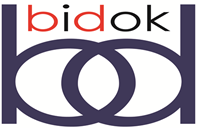 wir möchten Sie gerne über die aktuellen Neuaufnahmen in der Volltextbibliothek / Themenbereich Arbeitswelt aufmerksam machen:Manfred Ott-Albrecht: Wirtschaft inklusiv → zum TextKirsten Hohn: Modellprojekt JobBudget → zum TextPaul Wilson: Unterstützte Beschäftigung → zum TextMit freundlichen GrüßenAnita Koblmüllerfür das bidok Team-------------------------------------------------------------------------Projekt bidok - http://bidok.uibk.ac.at  Inst. f. Erziehungswissenschaft der Universität InnsbruckLiebeneggstr. 8, A-6020 InnsbruckTel.: 0512/507 40 38--------------------------------------------------------------------------bidok auf Facebook: http://www.facebook.com/#!/pages/bidok-behinderung-inklusion-dokumentation/206857312685691